CALL FOR POSTERSThe Tennessee Association of School Psychologists (TASP) announces a call for Poster Proposals for the 2019 TASP Fall Conference, to be held November 18-19, 2019 at the Embassy Suites in Murfreesboro, Tennessee.  The poster presentations will be held on the evening of Monday, November 18, in conjunction with the Silent Auction benefiting the Children’s Fund of School Psychology, Inc.  Proposals for posters will be reviewed and considered for inclusion in the program if they are received by October 25, 2019.  The poster session will allow presenters and attendees to engage in extended discussions regarding the author’s presentation that is in an illustrated format, on a poster board.  All posters should be presented in APA format.  This year’s poster session is being sponsored by The Tennessee School Psychologist, TASP’s very own electronic quarterly newsletter. As a result, all participants will have their abstracts published in the January 1 issue of the newsletter. All abstracts will also be published in the conference program as well. In addition, we are providing cash awards for 1st, 2nd, and 3rd place posters, as judged by conference attendees. The first place winner will receive $100, the second place winner will receive $75, and the third place winner will receive $50 (if a group of students serves as authors, award money will be granted to the first author only; full prize money will not be provided to each co-author).Rules for Participation:Any undergraduate or graduate student may submit a poster proposal.Proposals may include original empirical studies, program development/evaluation, critical literature review, meta-analysis, etc.For accepted posters, the first author must present the poster at the conference poster presentation session.  You are welcome and encouraged to register and attend the rest of the conference events.  Procedures for Submitting Proposals:Submissions should include:The Poster Proposal cover sheet available on www.tasponline.org and included at the end of this document.A 500 word or less summary/abstract on 8.5 x 11 inch paper, 12-point font, double-spaced, detailing the work and the proposed poster. Please adhere to these parameters as space is limited in the conference program. We will only print the first 500 words in the program!! Proposals must be emailed to newsletter@tasponline.org by midnight on October 25, 2019.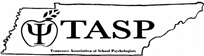 Poster Proposal Cover Sheet2019 TASP Fall ConferenceTitle of Poster:Principal (presenting) Author:Membership Status:Coauthors (Please list names in order, including any obtained degrees):IF this poster is accepted and placed in the Conference Program, I promise to appear, present the poster, and arrange for its delivery and pick-up.Please attach poster summary/abstract.  Proposals must be emailed to newsletter@tasponline.org by midnight on October 25, 2019.Full Name:Highest Educational Degree:Mailing Address:Phone Number:E-mail Address: TASP Student Member                                    Non-member1st Coauthor 2nd Coauthor3rd CoauthorSignature:Date: